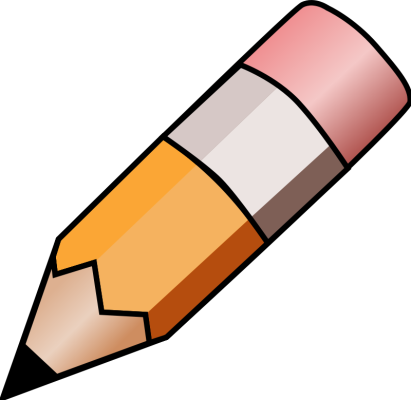 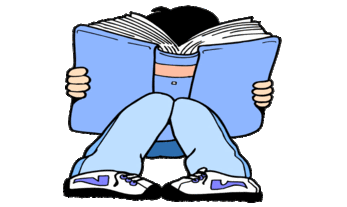 YEAR 5 HOME LEARNING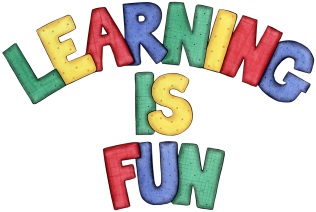 YEAR 5 HOME LEARNINGDate Set03.05.19Date Due10.05.19MathleticsThis week will be focussing on: CONVERTING FRACTIONS TO DECIMALS. All activities can be found on matheletics.com. Every child has their username and passwords in their reading records.SpellodromeWritingThis week, children will be focusing on words with the suffix –ough.Spellings can also be found on spellodrome.comoughtboughtthoughtnoughtbroughtfoughtwroughtroughtoughenoughcoughthoughalthoughdoughthroughthoroughboroughploughboughdroughtWriting task – Due 10.05.19Watch the following video about how the formation of Giant’s Causeway. https://www.youtube.com/watch?v=aQbyVYUob1o&gl=GB&hl=en-GB Once this has been done, children need to rewrite the story on their own words. Children need to include:Chronological order of eventsPast tenseAdverbials of timeDescriptive languageReadingRecommended daily reading time: KS2 40 minutes.Home Learning ProjectDate Set:                       N/A                             Date Due:GreekPlease go to Greek Class Blog for Greek Home LearningGreek Class - St Cyprian's Greek Orthodox Primary Academy